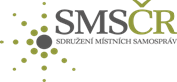 Zápis z mimořádného jednání krajského předsednictva SMS ČR  Kraje Vysočina (dále jen KrPřKrV)-------------------------------------------------------------------------------------------------------------------------------------------------------------------------------Termín: pátek 25. května 2020, 9:30 Místo konání: Online (https://meet.google.com/fxc-umtt-tqf?pli=1&authuser=1)Přítomnost: hosté-----------------------------------------------------------------------------------------------------------------------------------------------------------------------------Program jednání:Dopravní obslužnost v Kraji Vysočina – příspěvek na zabezpečeníAktuální situace.Záměr k řešení dopravní obslužnosti v Kraji Vysočina – příspěvek na zabezpečení.Další setkání KrPř -----------------------------------------------------------------------------------------------------------------------------------Přílohy: 1. RK-21-2018-16 Začlenění objednávky dopravní obslužnosti obcí pod objednávku Kraje Vysočina 2. ZK-05-2018-61 Začlenění objednávky dopravní obslužnosti obcí pod objednávku Kraje Vysočina 3.  2020 05 25 - obce KrV - EMAIL Dopravní obslužnost 4. priloha_782660596_0_Dopis na obce (3)5. priloha_782660596_1_příloha č. 1 (1)6. priloha_782660596_3_příloha č. 2 (1)7. priloha_782660596_4_příloha č. 3 (1) 8. ZK-05-2018-61pr01-1 podklady řešení v jiných krajích -----------------------------------------------------------------------------------------------------------------------------------Průběh jednání: Dopravní obslužnost v Kraji Vysočina – příspěvek na zabezpečeníAktuální situaceObce obdrželi dopis Kraje Vysočina, kterým byly informovány o novém způsobu úhrady zajištění dopravní obslužnosti v kraji s návrhy smluv. Ze zaslaných podkladů, není zřejmé k čemu se podepsáním obce zavazují. Dle konzultací by se obce uzavřením smluvního závazku ve výši 70 Kč/obyvatel, měli na dva roky zavázat hradit základní obslužnost pondělí až pátek. Víkendové spoje by zůstali dalším samostatným nákladem obcí. V rámci rozpočtu by obce musely počítat s navýšením platby za veřejnou dopravu, aniž by to mělo vliv na zvýšení obslužnosti.Josef Dvořák upřesnil stanoviska: jízdní řády, které byly předkládány k jednání s obcemi obsahovaly i víkendové spoje, to byl důvod proč s návrhem 70 Kč/obyvatel obce souhlasili, ze smluv není jasné co vlastně je předmětem smlouvy,došlo ke zdražení jízdného, které doplácejí obce,došlo ke změně úhrady jízdného rozhodnutím kraje (bez stanoviska obcí), kdy se nehradí jízdné v dopravním prostředku (rozdíl doplácejí obce),obce mají nasmlouvané poměry úhrady u některých spojů, v návrhu není ujasněno.Dále bylo projednáváno: záležitosti dopravy budou projednávány na jednání Mikroregionů (na jednání Mikroregionu Velkomeziříčsko - Bítešsko 4.6.2020, Mikroregion Novoměstsko má 23.6., Bystřicko má 23.6.2020),smlouvy byly zaslány k posouzení právníkům SMS ČR,všem obcím Kraje Vysočina bude zaslán e-mail,byli osloveni manažeři jednotlivých krajů, s dotazem, jak je dopravní obslužnost – příspěvek na zabezpečení řešen v jiných krajích.2. Záměr k řešení dopravní obslužnosti v Kraji Vysočina – příspěvek na zabezpečenízaslat obcím email s žádostí o podněty,počkat na vyhodnocení právníků SMS ČR,získat závěry z jednání mikroregionů,připravit souhrn financování v jednotlivých krajích,vyvolat jednání se zástupci Kraje Vysočina,připravit ve věci tiskovou zprávu.3. Další setkání KrPřTermín nebyl stanoven. Zapsala: Marcela SyrováOvěřil: Václav Venhauer Václav VenhauerpřítomenPetr BártapřítomenDagmar Vaňkováomluvenazaslány podněty, stanoviska k jednáníJan Sedláček omluvenzaslány podněty, stanoviska k jednáníMiroslav Jirkůomluvenzaslány podněty, stanoviska k jednáníLuboš Krátkýomluvenzaslány podněty, stanoviska k jednáníJan Havlenaomluvenzaslány podněty, stanoviska k jednáníLadislav StalmachpřítomenHelena TučkovápřítomnaMarcela SyrovápřítomnaPavla Chadimová, starostka Heřmanov, členka rady SMS ČR, SPOVBc. Josef Dvořák, starosta obce Radňovice